Муниципальное бюджетное общеобразовательное учреждение«Средняя общеобразовательная школа № 83»РАБОЧАЯ ПРОГРАММА«Русская словесность»по      русскому языку и литературеУровень образования        среднее  общее 	Программа разработана  на основе 	   ФГОС СОО  второго поколенияКоличество часов на уровень образования     68	Срок реализации программы      1 год	Дата составления программы: «25»    августа	 2021 г.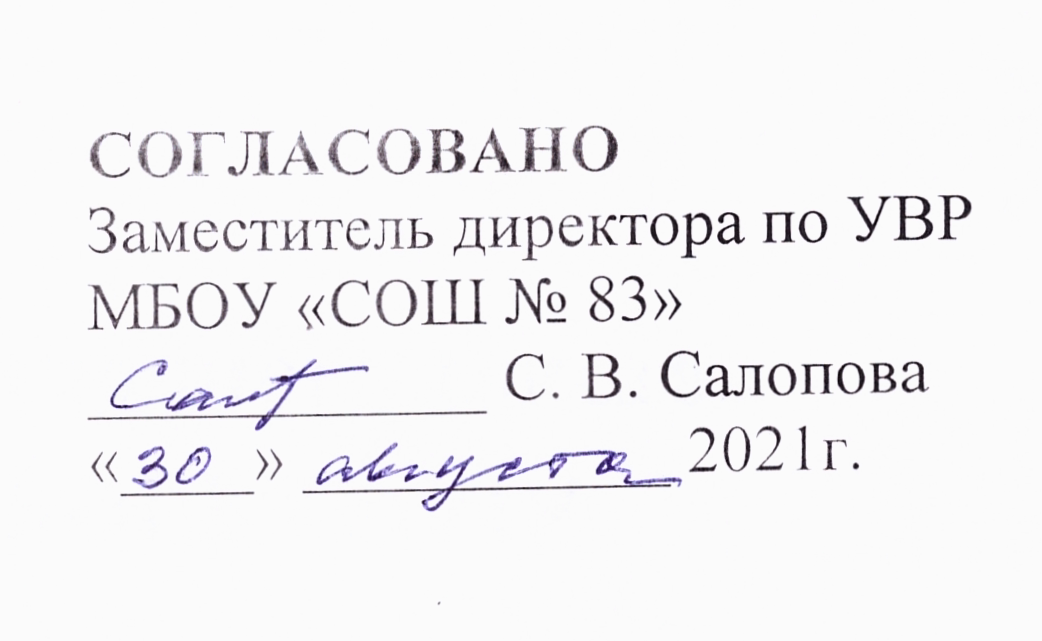 ОглавлениеПОЯСНИТЕЛЬНАЯ ЗАПИСКАПрограмма разработана с учетом требований следующих нормативных документов: 
   1. Федеральный закон от 29.12.2012 № 273-ФЗ «Об образовании в РФ»;    2. Приказ Министерства образования и науки Российской Федерации от 
17.05.2012 № 413 «Об утверждении федерального государственного образовательного 
стандарта среднего (полного) общего образования».  3. Письмо Минпросвещения России от 07.05.2020 № ВБ-976/04 «О реализации 
курсов внеурочной деятельности, программ воспитания и социализации, 
дополнительных общеразвивающих программ с использованием дистанционных 
образовательных технологий»;   4. Методические рекомендации Минпросвещения России от 20.03.2020 по 
реализации образовательных программ начального общего, основного общего, 
среднего общего образования, образовательных программ среднего профессионального образования и дополнительных общеобразовательных программ с применением электронного обучения и дистанционных образовательных технологий;5. Основная образовательная программа среднего общего образования МБОУ «СОШ №83»   6. Календарный учебный график и Учебный план МБОУ СОШ №83 на 2021 – 
2022 учебный год.   7. Локальные акты МБОУ СОШ №83, регламентирующие организацию 
внеурочной деятельности. Согласно действующему учебному плану МБОУ СОШ №83 на 2021-2022 учебный 
год в рамках реализации ФГОС среднего общего образования, рабочая программа для 
внеурочного курса «Русская словесность» предусматривает 34 
учебные недели, 68 часов в год (2 часа в неделю).Курс «Русская словесность» очень актуален для выпускников школы. Он расширяет и систематизирует теоретические сведения, 
полученные учащимися, закрепляет практические умения и навыки, позволяет 
восполнить пробелы в знаниях, нацелен на подготовку выпускников к сдаче ЕГЭ по русскому языку и литературе и написанию итогового сочинения. КИМы ЕГЭ по русскому языку и литературе имеют свою специфику в формулировке и содержании заданий и требуют от учащихся определенных технологий выполнения этих заданий. Это же характерно и для требований к итоговому сочинению.Курс полностью ориентирован на формат КИМов и позволяет эффективно подготовить 
выпускника к ЕГЭ по русскому языку  и литературе и итоговому сочинению. Программа курса по дополнительному образованию составлена с учетом демоверсии КИМа ЕГЭ по русскому языку и литературе  2022 года и направлений итогового сочинения, опубликованных ФИПИ 30 августа 2021 года.  Кроме того, она расширяет и систематизирует теоретические сведения, 
полученные учащимися за курс основной школы, закрепляет практические умения и 
навыки, позволяет восполнить пробелы в знаниях. Программа курса позволит усовершенствовать навыки составления своего текста, будет способствовать развитию речи учащихся, совершенствовать языковую грамотность, развивать мыслительные операции, - все эти умения позволят выпускнику эффективно учиться и 
профессионально развиваться в дальнейшем. Планирование ориентировано на учебник: Русский язык. 10-11 классы (части 1-2): учеб. для  общеобразоват. организаций / [Н.Г.Гольцова, И.В.Шамшин, М.А.Мищерина,]. – 8-е изд. – М.: Русское слово, 2020.Цели курса:Формирование практических навыков выполнения 2 части Кима ЕГЭ по русскому языку– написание сочинения-рассуждения; Формирование устойчивых практических навыков выполнения тестовых и коммуникативных задач на ЕГЭ по русскому языку и литературе, написания итогового сочинения;Совершенствование языковой грамотности; Совершенствование письменной речи; Освоение норм русского литературного языка; Развитие логического мышления Достижение поставленных целей обеспечивается решением следующих задач:1. Формирование у обучающихся теоретических сведений о структуре и компонентах сочинения-рассуждения; 2. Развитие умения работать с текстом: отбирать нужную информацию, находить проблемы текста и комментировать их, выявлять авторскую позицию, аргументировать собственную позицию; 3. Формирование умения структурировать собственный текст и композиционно правильно оформлять свою письменную работу; 4. Обобщение и повторение полученных знаний по основным разделам русского языка курса средней школы; 5. Закрепление орфографических и пунктуационных навыков; 6. Развитие владения нормами русского языка и языковой культуры; 7. Развитие умения составлять алгоритм к заданию; 8. Формирование умения использовать разные виды чтения; 9. Развитие умения анализировать текст; 10. Формирование умения формулировать тезис и адекватно его аргументировать; 11. Формирование  навыков составления собственного текста; 12. Формирование умения искать и обрабатывать информацию; 13. Практическая и психологическая подготовка обучающихся к сдаче государственной итоговой аттестацииКоличество часов для реализации программы 68 Реализуемые технологии: технология проблемного обучения, исследовательская технология; технология «Письмо»; технология «Творческие мастерские»; ИКТ и другие. Формы контроля достижений обучающихся: устные опросы; практикумы; работа по развитию речи (сочинение-рассуждение); итоговая работа. Планируемые результаты освоения курса внеурочной деятельности Личностные результаты обучения:  российская гражданская идентичность, патриотизм, уважение к своему народу, чувства ответственности перед Родиной;  сформированность мировоззрения, соответствующего современному уровню развития науки и общественной практики, основанного на диалоге культур, а также различных форм общественного сознания, осознание своего места в поликультурном мире;  сформированность основ саморазвития и самовоспитания в соответствии с общечеловеческими ценностями и идеалами гражданского общества; готовность и способность к самостоятельной, творческой и ответственной деятельности;  толерантное сознание и поведение в поликультурном мире, готовность и способность вести диалог с другими людьми, достигать в нѐм взаимопонимания, находить общие цели и сотрудничать для их достижения;  навыки сотрудничества со сверстниками, взрослыми в образовательной, учебно-исследовательской и других видах деятельности;  нравственное сознание и поведение на основе усвоения общечеловеческих ценностей;  готовность и способность к образованию, в том числе самообразованию;  эстетическое отношение к миру, включая эстетику быта, научного и технического творчества, спорта, общественных отношений;  принятие и реализация ценностей здорового и безопасного образа жизни;   осознанный выбор будущей профессии и возможностей реализации собственных жизненных планов. Метапредметные результаты обучения Учащийся научится: • целеполаганию, включая постановку новых целей, преобразование практической задачи в познавательную; • самостоятельно анализировать условия достижения цели на основе учѐта выделенных учителем ориентиров действия в новом учебном материале; • планировать пути достижения целей; • устанавливать целевые приоритеты; • уметь самостоятельно контролировать своѐ время и управлять им; • принимать решения в проблемной ситуации на основе переговоров; • осуществлять констатирующий и предвосхищающий контроль по результату и по способу действия; актуальный контроль на уровне произвольного внимания; • адекватно самостоятельно оценивать правильность выполнения действия и вносить необходимые коррективы в исполнение как в конце действия, так и по ходу его реализации; • основам прогнозирования как предвидения будущих событий и развития процесса. Учащийся получит возможность научиться: • самостоятельно ставить новые учебные цели и задачи; • при планировании достижения целей самостоятельно, полно и адекватно учитывать условия и средства их достижения; • выделять альтернативные способы достижения цели и выбирать наиболее эффективный способ; • основам саморегуляции в учебной и познавательной деятельности в форме осознанного управления своим поведением и деятельностью, направленной на достижение поставленных целей; • осуществлять познавательную рефлексию в отношении действий по решению учебных и познавательных задач; • адекватно оценивать объективную трудность как меру фактического или предполагаемого расхода ресурсов на решение задачи; • адекватно оценивать свои возможности достижения цели определѐнной сложности в различных сферах самостоятельной деятельности; • основам саморегуляции эмоциональных состояний; • прилагать волевые усилия и преодолевать трудности и препятствия на пути достижения целей. Предметные результаты обучения Учащийся научится:  определять понятия «художественные средства», «синтаксические средства»;  определять понятия «эпитеты», «сравнение», «олицетворение», «метафора», «метонимия», «синекдоха», «литота», «гипербола»;  определять понятия «риторическое восклицание», «риторический вопрос», «риторическое обращение», «инверсия», «градация», «антитеза», «анафора», «эпифора», «парцелляция», «синтаксический параллелизм», «цитирование»;  характеризовать виды художественных средств;  различать виды художественных средств;  характеризовать виды синтаксических средств;  различать виды синтаксических средств;  применять языковые средства в общении;  создавать текст рассуждения;  рассуждать по теме. Учащийся получит возможность научиться:  создавать свой словарик художественных средств;  создавать свой словарик синтаксических средств;  определять роль художественных средств в тексте;  определять роль синтаксических средств в тексте;  определять художественные средства в текстах других поэтов и писателей;  определять синтаксические средства в текстах других поэтов и писателей;  выступить в роли эксперта при проверке заданий;  создавать свой текст сочинения-рассуждения с использованием художественных средств;  выступить в роли эксперта при проверке текста сочинения-рассуждения;  совершенствовать орфографическую и пунктуационную грамотность;  совершенствовать свою культуру речи. После освоения программы выпускники должны знать:  правила русской орфографии и пунктуации;  нормы русского литературного языка;  основные теоретические понятия лингвистики;  средства художественной выразительности;  основы анализа текста;  теорию написания сочинения-рассуждения;  процедуру проведения ЕГЭ, структуру ЕГЭ по русскому языку и литературе, особенности заданий КИМов и систему оценивания ЕГЭ по русскому языку и литературе, требования к выпускному итоговому сочинению; уметь:  проводить различные виды анализа языковых единиц, языковых явлений и фактов.  разграничивать варианты норм, преднамеренные и непреднамеренные нарушения языковых норм.  проводить лингвистический и идейно-художественный анализ учебно-научных, деловых, публицистических, разговорных и художественных текстов  объяснять взаимосвязь фактов языка и истории, языка и культуры русского и других народов.  использовать основные виды чтения (ознакомительно-изучающее, ознакомительно-реферативное и др.) в зависимости от коммуникативной задачи.  извлекать необходимую информацию из различных источников: учебно-научных текстов, справочной литературы, средств массовой информации.  владеть основными приѐмами информационной переработки письменного текста.  создавать письменные высказывания различных типов и жанров в социальнокультурной, учебно-научной (на материале изучаемых учебных дисциплин), деловой сферах общения; редактировать собственный текст.  применять в практике речевого общения основные орфоэпические, лексические, грамматические нормы современного русского литературного языка; использовать в собственной речевой практике синонимические ресурсы русского языка.  применять в практике письма орфографические и пунктуационные нормы современного русского литературного языка.  соблюдать нормы речевого поведения в различных сферах и ситуациях общения, в том числе при обсуждении дискуссионных проблем.Содержание курсаВведение. Что такое словесность. Что такое слово. Слово и словесность. Предмет словесности.  Филология. Отечественные филологи. Практикум: Чтение отрывков исследований русских филологов.Русский язык и разновидности его употребления. От древности к современности. А.С. Пушкин о русском языке как материале словесности. Славянские языки. Старославянский язык. Древнерусский  язык. Развитие русского языка «в народе» и «в книге». А.С. Пушкин и русский литературный язык. Строй и употребление языка. Строй языка, Употребление языка. Соотносительность средств и способов языкового выражения. Грамматическое и стилистическое изучение языка. Общее понятие стиля. Стиль как явление словесности. Определение стиля.Разговорный язык и литературный язык. Чем различаются разговорный и литературный язык? Сфера употребления разговорного языка. Характерные черты разговорного языка. Сферы употребления и характерные черты литературного  языка. Главнейшие разновидности разговорного языка. Территориальный диалект. Диалектное членение русского языка. Территориальные диалекты и художественная литература. Полудиалект. Социальный диалект. Жаргон, арго, сленг. Просторечие. «Общий» разговорный язык. Главнейшие разновидности литературного языка. Официально-деловой стиль. Научный стиль, Публицистический стиль.   Язык художественной литературы.Практикум. Анализ отрывков из произведений авторов ХIХ и ХХ вв.  Работа со словарями. Стилистические возможности языковых средств. Понятие стилистических возможностей языковых средств.Слова и устойчивые сочетания слов. Многозначность слова. Омонимы. Синонимы. Антонимы. Паронимы. Архаизмы, историзмы, неологизмы. Славянизмы. Заимствованные слова. «Макаронический» стиль. Общеупотребительные слова. Необщеупотребительные слова. Книжные слова. Термины. Традиционно-поэтические слова. Народно-поэтические слова. Разговорные слова. Просторечные слова. Диалектизмы. Профессионализмы, жаргонизмы, арготизмы. Эмоционально-экспрессивно окрашенные слова. Фразеологизмы. Группы фразеологизмов по сферам употребления и эмоционально-экспрессивной окраске. Крылатые слова и выражения, источники их происхождения. Крылатые слова и выражения в произведениях словесности.Формы слов и предложения. Стилистические ресурсы грамматики. Имена существительные. Имена прилагательные. Глаголы. «Переносное употребление» форм времени. Формы наклонений. Предложение. Типы предложений. Типы связи  частей сложного предложения.  Порядок слов.             Практикум. Выполнение упражнений, анализ текста, работа со справочниками и  словарями различных типов, самостоятельные  и групповые исследовательские  работы.Формы и качества словесного выражения.Формы словесного выражения. Понятие форм словесного выражения. Выражение устное и  письменное. Выражение диалогическое и монологическое. Выражение прозаическое и стихотворное. Взаимодействие форм словесного выражения. Повествование, описание, рассуждение. Качества словесного выражения. Понятие положительных качеств словесного выражения. Правильность, точность, последовательность, чистота, выразительность, богатство, уместность. Практикум. Анализ текста, составление самостоятельных устных и письменных высказываний.Средства художественной изобразительности. Понятие средств художественной изобразительности. Словесные средства художественной изобразительности. Виды средств художественной изобразительности. Эпитет, сравнение, аллегория, перифраза. Автология и металогия. Тропы: метафора, метонимия, ирония, гипербола, олицетворение, синекдоха, литота. Фигуры: анафора, антитеза, градация, оксюморон, острота, параллелизм, повторение, риторический вопрос, риторическое восклицание, риторическое обращение, умолчание, эллипсис, эпифора.Звуковые средства художественной изобразительности. Благозвучие. Звукоподражание, звуковой символизм, словесная инструментовка. Средства словесной инструментовки: аллитерация, ассонанс, звуковые повторы, звукопись. Ритм и интонация в прозе.Словесно-звуковые средства художественной изобразительности. Народная этимология, поэтическая этимология, обновление значения слова, каламбур.Практикум. Анализ текстов, работа со словарями и справочниками.6.   Русское стихосложение. Системы стихосложения. Русский народный стих. Силлабическое стихосложение. Силлабо-тоническое стихосложение. Стопа, двухсложные и трехсложные стопы. Размер стиха. Вольный стих. Пауза. Перенос. Цезура. Анакруза. Клаузула. Рифма. Внутренняя рифма. Точная и неточная рифма Составная рифма. Мужская, женская, дактилическая, гипердактилическая рифма. Рифмы смежные, перекрестные, охватные. Моноритм. Белый стих. Строфа. Четверостишие, двустишие, трехстишие, терцина, октава, сонет, онегинская строфа. Астрофические стихи. Акцентный и свободный стих.Практикум. Анализ отрывков стихотворных произведений.Роды и виды произведений словесности. Нехудожественные и художественные произведения словесности. Роды, виды, жанры художественной словесности. Эпос. Виды народной эпической словесности: сказка, миф, легенда, былина, историческая песня, духовный стих, пословица, загадка. Виды книжной эпической  словесности: роман, повесть, житие, повесть-биография, повесть-автобиография, мемуары, поэма, рассказ(новелла), баллада, очерк, басня, анекдот. Лирика. Виды народной лирики: дума, идиллия, мадригал, ода, послание, эклога, элегия, эпиграмма, эпитафия. Лирика философская, гражданская, любовная, пейзажная. Драма и ее виды. Связь между родами и видами словесности.Практикум. Чтение и анализ художественных произведений.Понятие о тексте. Текст как явление употребления языка. Признаки текста. Определение текста. Способы связи частей текста. Текст как единство неязыкового содержания и языкового выражения. Тема и идея текста. Предметно-логическая и эмоционально-экспрессивная стороны содержания текста и их словесное выражение. Межтекстовые связи.Практикум. Чтение и анализ отрывков  художественных произведений.       9.  Возможность различного словесного выражения одной темы.                   Понятие и субъективных факторов, от которых зависит различное словесное   выражение одной темы. Принадлежность произведения к  различным родам, видам, жанрам книжной или народной художественной  словесности. Условия   языкового общения, среды, сферы употребления языка. Литературные  направления, Классицизм, сентиментализм, романтизм, реализм. Символизм, акмеизм, футуризм.     Практикум. Чтение и анализ отрывков художественных произведений. Композиция словесного произведения. Общее понятие композиции. Архитектоника, сюжет, фабула. Композиция как организация развертывания сюжета. Композиция как система динамического развертывания словесных рядов в сложном словесно-художественном единстве. Понятие словесного ряда. Словесные ряды в новелле М.Ю Лермонтова «Тамань», в повести А.Грина «Алые паруса». Роль детали в композиции словесного произведения. Разновидности деталей.Практикум. Чтение и анализ отрывков художественных произведений.Образ автора и образ рассказчика в словесном произведении. Филологический подход к проблеме образа автора. Композиция словесного произведения и образ автора. Понятие образа автора. Образ автора и авторское «я». Образ автора и лирический герой. Образ рассказчика в его отношении к образу автора. Различия между образом автора и образом рассказчика. Средства словесного выражения образа рассказчика. Соотношение  «образ автора – образ рассказчика» и речь персонажей. «Рассказ в рассказе».Практикум. Чтение и анализ отрывков художественных произведений. Самостоятельная работа учащихся. Представление работ.Видоизменения авторского повествования. Понятие авторского повествования. Примеры субъективации авторского повествования. Словесные приемы суъективации авторского повествования: прямая речь, несобственно-прямая речь, внутренняя речь. Композиционные приемы субъективации авторского повествования: приемы представления, изобразительные приемы, монтажные приемы. «Объективация» повествования рассказчика. Языковые построения с установкой на «чужое слово». Стилизация, Сказ, Пародия, Перифраза, Бурлеск и травести. Средства словесного выражения сатиры и юмора.Практикум. Чтение и анализ отрывков художественных произведений. Эстетическая функция языка в произведениях художественной словесности. О «статусе» языка художественной литературы. Нормы языка художественной литературы. Вопрос о сущности эстетической функции языка. Вопрос о «поэтическом языке» Образность произведений художественной словесности.  Безо́бразная о́бразность. Строение словесного образа.               Практикум. Чтение и анализ отрывков художественных произведений.Структура текста и его лингвостилистический анализ. Различные толкования структуры текста. Система категорий, образующих структуру текста. Пути  лингвостилистического анализа текста. Приемы лингвостилистического анализа теста. Пример лингвостилистического анализа прозаического текста (рассказ К.Г. Паустовского «Колотый сахар») Пример лингвостилистического анализа стихотворного текста (стихотворение А.С. Пушкина «Пора, мой друг, пора!..»)Практикум. Лингвостилистический анализ художественных прозаических и стихотворных текстов. Презентация работ.Итоговое занятие. Подведение итогов работы.Тематическое планирование курсаПриложение 1Календарно-тематическое планирование  занятий Приложение 2Ресурсные материалы к занятиям курсаgia.edu.ru/ - Официальный портал Государственной итоговой аттестации, содержит общую информацию о ГИА, экзаменационные материалы, нормативные документы.reshuoge.ru - образовательный портал для подготовки к ГИА по 14 предметам! Онлайн тесты и подробное пояснение к задачам и вопросамege.yandex.ru — официальный проект Яндекс. ЕГЭ. Здесь опубликованы пробные варианты тестов с ответами, пояснениями и возможностью решения онлайн. Тесты предназначены для подготовки к ЕГЭ и ГИА-2022: они помогут получить представление о содержании и формулировках заданий, оценить свои знания и уровень подготовки, научиться решать отдельные типы вопросов. Все задания разработаны специально для Яндекса группой экспертов и соответствуют требованиям Министерства образования и науки Российской Федерации.4ege.ru - ЕГЭ портал, всё последнее к ЕГЭ и ОГЭ. Вся информация о ЕГЭ и ОГЭ 2022.examen.ru/ — Все о ГИА и ЕГЭ. Онлайн тестирование.school.edu.ru - Российский общеобразовательный портал: основная и средняя школаalleng.ru/ - сайт, на котором есть литература для подготовки к урокам и экзаменам в электронном виде и многое другоеПриложение 3Учебно-методическое обеспечение курса1. ОГЭ 2022. Русский язык. 11 класс. Основной государственный экзамен. Типовые тестовые задания / И.П. Васильевых. Ю.Н. Гостева.- М.: Издательство «Экзамен», 2021.2. ОГЭ. Русский язык. Работа с текстом при подготовке к экзамену. 11 класс / Т.М. Пахнова. -М-.: Издательство «Экзамен», 2021.3. Русский язык. Тематический контроль: рабочая тетрадь: 10-11 класс / под ред. И.П. Цыбулько. «Национальное образование», 2021. - ФГОС. Новый образовательный стандарт. 4. Русский язык. 200 экзаменационных сочинений на отлично. / Г.Т. Егораева. – М.: издательство «Экзамен». 2021.-222, (1т.2т.). Серия «Реальные экзаменационные темы сочинений».Пояснительная записка3Результаты освоения внеурочной деятельности5Содержание курса7Тематическое планирование 10Календарно-тематическое планирование19Ресурсные материалы к занятиям курса24Учебно-методическое обеспечение курса25№ разделаНазвание разделаКол-во часовПланируемые образовательные результатыПланируемые образовательные результатыПланируемые образовательные результатыКонтроль и оценка№ разделаНазвание разделаКол-во часовличностныеметапредметныепредметныеКонтроль и оценка1Введение. 4Формирование мотивации к обучениюФормирование умения участвовать в диалоге и полилоге при обсуждении различных языковых явлений, правильно формулировать и отстаивать свою точку зренияУченик на базовом уровне повторит изученное в 10 классе по различным разделам лингвистикиСтартовая диагностика2Русский язык и разновидности его употребления.4воспитывать личностные качества - самоконтроль, самоанализ, мотивацию, целеустремленность, воспитывать любовь к родному языку.Положительное отношение к уроку, понимание необходимости учения;Следование в поведении моральным и этическим требованиям;Развивать умение работать с информацией на уроке, связно излагать мысли;Формулировать, высказывать и обосновывать свою точку зрения.Понимать и интегрировать информацию в имеющийся запас знаний, преобразовывать, структурировать и применять.Извлекать нужную информацию.Ученик научится понимать особенности разговорного и литературного языкаТекущая диагностика,устные опросы; практикумы; работа по развитию речи3Стилистические возможности языковых средств. 5Умение уважать авторскую позицию и адекватно ее передавать Понимание значимости приобретенных знаний и умений и использование их в учебной деятельности Умение понимать нравственные идеи текста самостоятельно анализировать условия достижения цели на основе учѐта выделенных учителем ориентиров действия в новом учебном материале; планировать пути достижения целей; устанавливать целевые приоритеты; уметь самостоятельно контролировать своѐ время и управлять им; принимать решения в проблемной ситуации на основе переговоров; определять понятия художе-ственные сред-ства», «синтакси-ческие средства»; «стилистические средства»определять понятия «эпитеты», «сравнение» и др. определять понятия «риторическое восклицание», «риторический вопрос», «риторическое обращение», «инверсия», «градация», «антитеза», «анафора», «эпифора», «парцелляция», «синтаксический параллелизм»Текущая диагностика,устные опросы; практикумы; работа по развитию речи4Формы и качества словесного выражения.5Умение выражать свое отношение к поставленной проблеме.
Понимание значимости приобретенных знаний и умений и использование
их в учебной деятельности.
Умение понимать нравственные идеи текставыделять альтернативные способы достижения цели и выбирать наиболее эффективный способ; ученик научится основам саморегуляции в учебной и познавательной деятельности в форме осознанного управления своим поведением и деятельностью, направленной на достижение поставленных целей; применять языковые средства в общении; создавать текст рассуждения; рассуждать по теме. Текущая диагностика,устные опросы; практикумы; работа по развитию речи5Средства художественной изобразительности.2коммуникативно целесообразное взаимодействие с окружающими людьми в процессе речевого общения, совместного выполнения какой-либо задачи, участия в спорах, обсуждениях;овладение национально-культурными нормами речевого поведения в различных ситуациях формального и неформального межличностного и межкультурного общения.владение всеми видами речевой деятельности;применение приобретённых знаний, умений и навыков в повседневной жизни;Овладение приёмами отбора и систематизации материала на определённую тему.Способность извлекать информацию из различных источников.Свободно пользоваться словарями различных типов.Ученик сможет на базовом уровне овладеть основными понятиями  художественной изобразительностиТекущая диагностика, тематическая диагностика, промежуточный контроль6Русское стихосложение.2развитие внимания;развитие умения формулировать и доказывать свою точку зрения;развитие умений анализировать, сравнивать, обобщать;развитие творческих, речевых способностей учащихся;формирование логических умений;развитие умения формулировать проблему;воспитание интереса и уважения к родному языку;воспитание ценностного отношения к слову;создание благоприятной атмосферы поддержки и заинтересованности, уважения и сотрудничества.Извлечение необходимой информации из лексических словарей различных типов (толкового словаря, словарей синонимов, антонимов, фразеологического словаря и т. п.) и использование её в различных видах деятельности.Ученик научится понимать особенности русского стихосложения, слова как единицы языка. Переносное значение слов как основа тропов. Синонимы. Антонимы. Омонимы. Ученик научится на базовом уровне пользоваться словарями синонимов и антонимов русского языка, разными видами лексических словарей и понимать их роль в овладении словарным богатством родного языка.Текущая диагностика, тематическая диагностика, промежуточный контроль7Роды и виды произведений словесности.2Объяснять языковые явления, процессы, связи и отношения, выявляемые в ходе беседы,  работы с текстом, проектировать маршрут преодоления затруднений в обучении через включение в новые виды деятельности и формы сотрудничества.Формирование творческих способностей через активные формы деятельности.Владеть навыками работы с учебной книгой и толковыми словарями, а также другими
информационными источниками, включая СМИ и ресурсы Интернета;
Владеть навыками различных видов чтения (изучающим, ознакомительным)
Владеть различными видами аудирования (с полным пониманием, с пониманием
основного содержания)Ученик научится осмыслять роды и виды произведений словесностиТекущая диагностика, тематическая диагностика, промежуточный контроль8Понятие о тексте.10воспитывать личностные качества - самоконтроль, самоанализ, мотивацию, целеустремленность, воспитывать любовь к родному языку.Положительное отношение к уроку, понимание необходимости учения;Следование в поведении моральным и этическим требованиям;Оценка собственной и чужой речи с точки зрения правильности, уместности и выразительности употребления синтаксических конструкций. Применение синтаксических знаний и умений в практике правописания.Понимать и строить планируемые действия;Проговаривать вслух последовательность производимых действий.Развивать умение работать с информацией на уроке, связно излагать мысли;Формулировать, высказывать и обосновывать свою точку зрения.Ученик научится понимать особенности текста и его строения.Текущая диагностика, тематическая диагностика, промежуточный и итоговый  контроль9Возможность различного словесного выражения одной темы.     6сформированность мировоззрения, соответствующего современному уровню развития науки и общественной практики, основанного на диалоге культур, а также различных форм общественного сознания, осознание своего места в поликультурном мире;адекватно оценивать свои возможности достижения цели определѐнной сложности в различных сферах самостоятельной деятельности;  прилагать волевые усилия и преодолевать трудности и препятствия на пути достижения целей.Ученик изучит возможности различного словесного выражения одной темыТекущая диагностика,устные опросы; практикумы; работа по развитию речи10Композиция словесного произведения. 5сформированность основ саморазвития и самовоспитания в соответствии с общечеловеческими ценностями и идеалами гражданского общества; готовность и способность к самостоятельной, творческой и ответственной деятельности; ученик научится основам саморегуляции эмоциональных состояний; Ученик отработает использование знаний о композиции для написания сочинения-рассужденияТекущая диагностика,устные опросы; практикумы; работа по развитию речи11Образ автора и образ рассказчика в словесном произведении.6толерантное сознание и поведение в поликультурном мире, готовность и способность вести диалог с другими людьми, достигать в нѐм взаимопонимания, находить общие цели и сотрудничать для их достижения; принимать решения в проблемной ситуации на основе переговоров; осуществлять констатирующий и предвосхищающий контроль по результату и по способу действия; актуальный контроль на уровне произвольного внимания; Ученик научится использовать знания об авторе и образе рассказчика в художественном произведении для доказательства своей точки зрения в сочинении-рассужденииТекущая диагностика,устные опросы; практикумы; работа по развитию речи12Видоизменения авторского повествования.8навыки сотрудничества со сверстниками, взрослыми в образовательной, учебно-исследовательской и других видах деятельности; нравственное сознание и поведение на основе усвоения общечеловеческих ценностей; готовность и способность к образованию, в том числе самообразованию; эстетическое отношение к миру, включая эстетику быта, научного и технического творчества, спорта, общественных отношений; Учащийся получит возможность научиться: самостоятельно ставить новые учебные цели и задачи; при планировании достижения целей самостоятельно, полно и адекватно учитывать условия и средства их достижения; Ученик практически научится видоизменять текст в соответствии с поставленными задачамиТекущая диагностика,устные опросы; практикумы; работа по развитию речипромежуточный контроль13Эстетическая функция языка в произведениях художественной словесности. 5навыки сотрудничества со сверстниками, взрослыми в образовательной, учебно-исследовательской и других видах деятельности; нравственное сознание и поведение на основе усвоения общечеловеческих ценностей; готовность и способность к образованию, в том числе самообразованию; Учащийся получит возможность научиться: выделять альтернативные способы достижения цели и выбирать наиболее эффективный способ; основам саморегуляции в учебной и познавательной деятельности в форме осознанного управления своим поведением и деятельностью, направленной на достижение поставленных целей; осуществлять познавательную рефлексию в отношении действий по решению учебных и познавательных задач; адекватно оценивать объективную трудность как меру фактического или предполагаемого расхода ресурсов на решение задачи; Ученик научится находить и  редактировать речевые ошибки в сочиненииТекущая диагностика,устные опросы; практикумы; работа по развитию речи14Структура текста и его лингвостилистический анализ.3нравственное сознание и поведение на основе усвоения общечеловеческих ценностей; готовность и способность к образованию, в том числе самообразованию; эстетическое отношение к миру, включая эстетику быта, научного и технического творчества, спорта, общественных отношений; учащийся получит возможность научиться: самостоятельно ставить новые учебные цели и задачи; при планировании достижения целей самостоятельно, полно и адекватно учитывать условия и средства их достижения; Ученик проверит уровень готовности к ГИАИтоговый контроль15Итоговое занятие. Подведение итогов работы.1осознанный выбор будущей профессии и возможностей реализации собственных жизненных планов. Учащийся полу-чит возможность научиться самостоятельно адекватно оценивать объективную трудность как меру фактичес-кого или пред-полагаемого расхода ресурсов на решение задачи; Ученик проанализирует ошибки в итоговой контрольной работе и наметит пути их преодоления при самостоятельной подготовке к ГИАбеседа№п\пТемаКоличествочасовДатапроведенияДатапроведенияпланфактпланВведение (4 часа)Введение (4 часа)Введение (4 часа)Введение (4 часа)Введение (4 часа)1Вводный инструктаж. Первичный инструктаж. Что такое словесность.   12Что такое слово. Слово и словесность. Предмет словесности.13Филология. Отечественные филологи. 14Практикум: Чтение отрывков исследований русских филологов.1Русский язык и разновидности его употребления. (4 часа)Русский язык и разновидности его употребления. (4 часа)Русский язык и разновидности его употребления. (4 часа)Русский язык и разновидности его употребления. (4 часа)Русский язык и разновидности его употребления. (4 часа)5 (1)Русский язык и разновидности его употребления. От древности к современности. А.С. Пушкин и русский литературный язык. Разговорный язык и литературный язык.  16 (2)Строй и употребление языка. Строй языка, Употребление языка.17 (3)Общее понятие стиля. Стиль как явление словесности. Определение стиля.18 (4)Практикум. Анализ отрывков из произведений авторов ХIХ и ХХ вв.  Работа со словарями.1Стилистические возможности языковых средств.  (5 часов)Стилистические возможности языковых средств.  (5 часов)Стилистические возможности языковых средств.  (5 часов)Стилистические возможности языковых средств.  (5 часов)Стилистические возможности языковых средств.  (5 часов)9 (1)Понятие стилистических возможностей языковых средств.             110 (2)Слова и устойчивые сочетания слов. Многозначность слова.111 (3)Омонимы. Синонимы. Антонимы. Паронимы. Архаизмы, историзмы, неологизмы. Славянизмы. Заимствованные слова.112 (4)Общеупотребительные слова. Необщеупотребительные слова.113 (5)Практикум. Выполнение упражнений, анализ текста, работа со справочниками и  словарями различных типов, самостоятельные  и групповые исследовательские  работы.1Формы и качества словесного выражения.  (5 часов)Формы и качества словесного выражения.  (5 часов)Формы и качества словесного выражения.  (5 часов)Формы и качества словесного выражения.  (5 часов)Формы и качества словесного выражения.  (5 часов)14 (1)Формы словесного выражения. Понятие форм словесного выражения. Выражение устное и  письменное. 115 (2)Выражение диалогическое и монологическое. Выражение прозаическое и стихотворное. Взаимодействие форм словесного выражения. Повествование, описание, рассуждение. 116 (3)Качества словесного выражения. Понятие положительных качеств словесного выражения.117 (4)Правильность, точность, последовательность, чистота, выразительность, богатство, уместность словесного выражения.118 (5)Практикум. Анализ текста, составление самостоятельных устных и письменных высказываний.1Средства художественной изобразительности. (2 часа)Средства художественной изобразительности. (2 часа)Средства художественной изобразительности. (2 часа)Средства художественной изобразительности. (2 часа)Средства художественной изобразительности. (2 часа)19 (1)Понятие средств художественной изобразительности. Виды средств художественной изобразительности. 120 (2)Практикум. Анализ текстов, работа со словарями и справочниками.1Русское стихосложение. (2 часа)Русское стихосложение. (2 часа)Русское стихосложение. (2 часа)Русское стихосложение. (2 часа)Русское стихосложение. (2 часа)21 (1)Системы стихосложения. Силлабическое стихосложение. Силлабо-тоническое стихосложение. 122 (2)Практикум. Анализ отрывков стихотворных произведений.1Роды и виды произведений словесности. (2 часа)Роды и виды произведений словесности. (2 часа)Роды и виды произведений словесности. (2 часа)Роды и виды произведений словесности. (2 часа)Роды и виды произведений словесности. (2 часа)23 (1)Нехудожественные и художественные произведения словесности. Роды, виды, жанры художественной словесности. 124 (2)Практикум. Чтение и анализ художественных произведений.1Понятие о тексте. (10 часов)Понятие о тексте. (10 часов)Понятие о тексте. (10 часов)Понятие о тексте. (10 часов)Понятие о тексте. (10 часов)25 (1)Текст как явление употребления языка. 126 (2)Признаки текста. 127 (3)Определение текста. 128 (4)Способы связи частей текста. 129 (5)Текст как единство неязыкового содержания и языкового выражения. 130 (6)Тема и идея текста. Практикум. Чтение и анализ отрывков  художественных произведений.131 (7)Предметно-логическая и эмоционально-экспрессивная стороны содержания текста и их словесное выражение.132 (8)Межтекстовые связи.133 (9)Практикум. Чтение и анализ отрывков  художественных произведений.134 (10)Практикум. Чтение и анализ отрывков  художественных произведений.1Возможность различного словесного выражения одной темы.     (6 часов)Возможность различного словесного выражения одной темы.     (6 часов)Возможность различного словесного выражения одной темы.     (6 часов)Возможность различного словесного выражения одной темы.     (6 часов)Возможность различного словесного выражения одной темы.     (6 часов)35 (1)Понятие и субъективных факторов, от которых зависит различное словесное   выражение одной темы. 136 (2)Принадлежность произведения к  различным родам, видам, жанрам книжной или народной художественной  словесности.137 (3)Условия   языкового общения, среды, сферы употребления языка.138 (4)Литературные  направления.139 (5)Классицизм, сентиментализм, романтизм, реализм. Символизм, акмеизм, футуризм.    140 (6)Практикум. Чтение и анализ отрывков художественных произведений.1Композиция словесного произведения (5 часов)Композиция словесного произведения (5 часов)Композиция словесного произведения (5 часов)Композиция словесного произведения (5 часов)Композиция словесного произведения (5 часов)41 (1)Общее понятие композиции. Архитектоника, сюжет, фабула. 142 (2)Композиция как организация развертывания сюжета. Композиция как система динамического развертывания словесных рядов в сложном словесно-художественном единстве.143 (3)Понятие словесного ряда. Словесные ряды в новелле М.Ю Лермонтова «Тамань», в повести А.Грина «Алые паруса».144 (4)Роль детали в композиции словесного произведения. Разновидности деталей.145 (5)Практикум. Чтение и анализ отрывков художественных произведений.1Образ автора и образ рассказчика в словесном произведении. (6 часов)Образ автора и образ рассказчика в словесном произведении. (6 часов)Образ автора и образ рассказчика в словесном произведении. (6 часов)Образ автора и образ рассказчика в словесном произведении. (6 часов)Образ автора и образ рассказчика в словесном произведении. (6 часов)46 (1)Филологический подход к проблеме образа автора. 147 (2)Композиция словесного произведения и образ автора. Понятие образа автора. Образ автора и авторское «я».148 (3)Образ автора и лирический герой.149 (4)Образ рассказчика в его отношении к образу автора. Различия между образом автора и образом рассказчика.150 (5)Средства словесного выражения образа рассказчика.151 (6)Соотношение  «образ автора – образ рассказчика» и речь персонажей. «Рассказ в рассказе».1Видоизменения авторского повествования. (8 часов)Видоизменения авторского повествования. (8 часов)Видоизменения авторского повествования. (8 часов)Видоизменения авторского повествования. (8 часов)Видоизменения авторского повествования. (8 часов)52 (1)Понятие авторского повествования. 153 (2)Примеры субъективации авторского повествования. Словесные приемы суъективации авторского повествования: прямая речь, несобственно-прямая речь, внутренняя речь.154 (3)Композиционные приемы субъективации авторского повествования: приемы представления, изобразительные приемы, монтажные приемы.155 (4)«Объективация» повествования рассказчика.156 (5)Языковые построения с установкой на «чужое слово».157 (6)Стилизация, Сказ, Пародия, Перифраза, Бурлеск и травести.158 (7)Средства словесного выражения сатиры и юмора.159 (8)Практикум. Чтение и анализ отрывков художественных произведений. 1Эстетическая функция языка в произведениях художественной словесности. (5 часов)Эстетическая функция языка в произведениях художественной словесности. (5 часов)Эстетическая функция языка в произведениях художественной словесности. (5 часов)Эстетическая функция языка в произведениях художественной словесности. (5 часов)Эстетическая функция языка в произведениях художественной словесности. (5 часов)60 (1)О «статусе» языка художественной литературы. 161 (2)Нормы языка художественной литературы. 162 (3)Вопрос о сущности эстетической функции языка. Вопрос о «поэтическом языке»163 (4)Образность произведений художественной словесности.  Безо́бразная о́бразность. Строение словесного образа.              164 (5)Практикум. Чтение и анализ отрывков художественных произведений.1Структура текста и его лингвостилистический анализ. (3 часа)Структура текста и его лингвостилистический анализ. (3 часа)Структура текста и его лингвостилистический анализ. (3 часа)Структура текста и его лингвостилистический анализ. (3 часа)Структура текста и его лингвостилистический анализ. (3 часа)65 (1)Пути  лингвостилистического анализа текста. Приемы лингвостилистического анализа теста. Пример лингвостилистического анализа стихотворного текста (стихотворение А.С. Пушкина «Пора, мой друг, пора!..»)166 (2)Пример лингвостилистического анализа прозаического текста (рассказ К.Г. Паустовского «Колотый сахар»)167 (3)Практикум. Лингвостилистический анализ художественных прозаических и стихотворных текстов. Презентация работ.1Итоговое занятие. Подведение итогов работы. (1 час)Итоговое занятие. Подведение итогов работы. (1 час)Итоговое занятие. Подведение итогов работы. (1 час)Итоговое занятие. Подведение итогов работы. (1 час)Итоговое занятие. Подведение итогов работы. (1 час)68 (1)Итоговое занятие. Подведение итогов работы.1